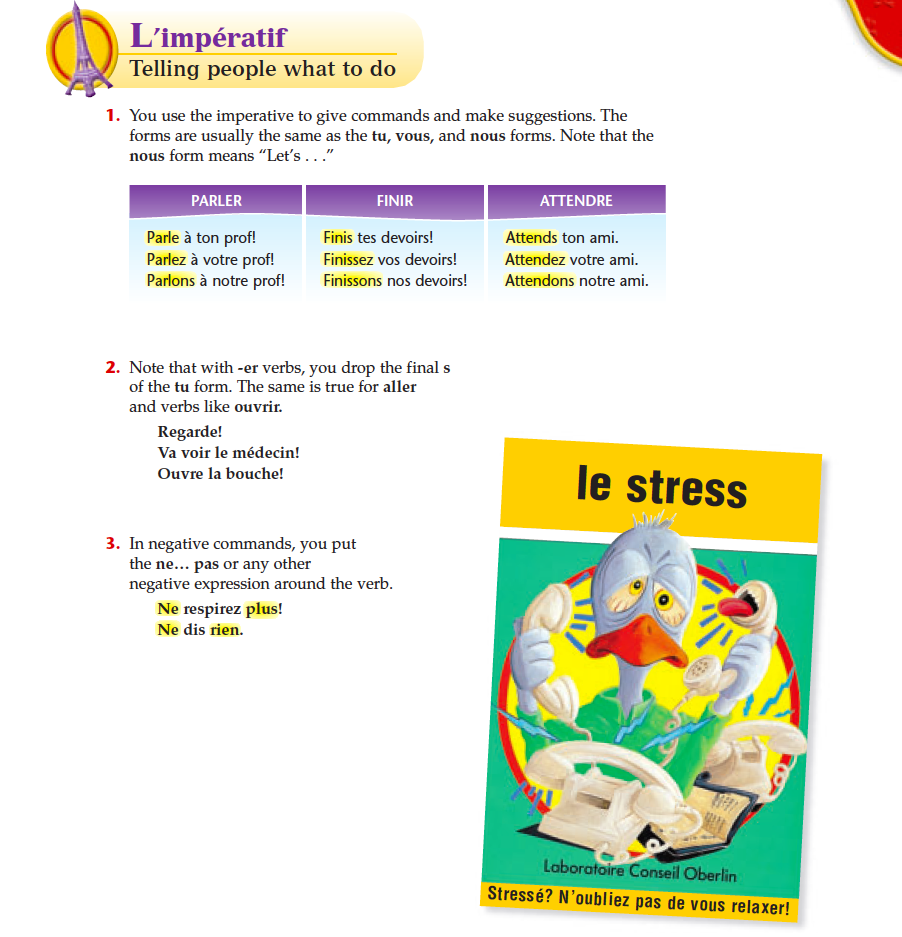 Irregular imperatives 
There are several verbs that have irregular imperative forms. Memorize: être as we use it quite often in the ImperativeSois		=  Be Soyons		= Let’s beSoyez		= Be Imperative of reflexive  verbs 
For reflexive verbs, the subject pronoun is dropped and the object pronoun is placed after the verb and is attached with a hyphen. Te becomes toi in this situation. 

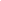 

Negative commands 
The forms of the affirmative imperative (an order to do something) have been presented in the above charts. In negative commands (an order not to do something), place the ne ... pas around the imperative, as in Ne regarde pas( 'Don't look'). In negative commands for reflexive verbs, the object pronoun is placed in front of the verb. 

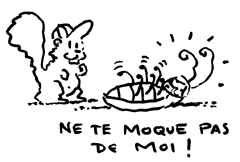 CORRECTION :Fill in the blank with the imperative form of the verb between parentheses.Fill in the blank with the imperative form of the verb between parentheses.1.Bob, _________ tes légumes! (finir)
 
2.____________ de vous disputer! (arrêter)
 
3._____________ prétentieux, Bob  (ne pas être)
 
4._________ chez le coiffeur ! (aller)
 
5.J'achète du vin?           Oui,___________ plusieurs bouteilles! (prendre)
 
6.Ta maison n'est pas propre, Bob ! ___________ tes affaires! (ranger)
 
7.Bob et Fifi, _____________ ! Vous allez être en retard! (se dépêcher)
 
8.Bob et Fifi, ceci est secret! _____________ à Tammy! (ne pas parler)
 
12.Bob et Fifi, ___________ un croissant ! (prendre)Fill in the blank with the imperative form of the verb between parentheses.Fill in the blank with the imperative form of the verb between parentheses.1.Bob, ___finis______ tes légumes! (finir)
 
2._________Arrêtez___ de vous disputer! (arrêter)
 
3.__________Ne sois pas___ prétentieux, Bob  (ne pas être)
 
4._________Va  chez le coiffeur ! (aller)
 
5.J'achète du vin?           Oui,__________prends_ plusieurs bouteilles! (prendre)
 
6.Ta maison n'est pas propre, Bob ! ______Range_____ tes affaires! (ranger)
 
7.Bob et Fifi, ___________Dépêchez-vous__ ! Vous allez être en retard! (se dépêcher)
 
8.Bob et Fifi, ceci est secret! _______Ne parlez pas______ à Tammy! (ne pas parler)
 
12.Bob et Fifi, _________prenez__ un croissant ! (prendre)